بسمه تعالی                                                                                تاریخ : .../.../.......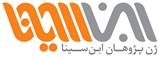           فرم درخواست انجام پایان نامه و استفاده از امکانات مجموعهاینجانب                  اعلام میدارم قوانین فعالیت در مجموعه علمی، پژوهشی،آزمایشگاه ژن پژوهان ابن سینا را به طور کامل مطالعه نموده و با علم به مسئولیت در قبال حفاظت از تجهیزات و لزوم جبران و پرداخت خسارات وارده به آنها، سفته/چک به شماره                      بابت ضمانت کارآموزی به صورت امانی توسط اینجانب در اختیار مجموعهی مذکور قرار داده شده است که در انتهای دوره با تحویل رسید دریافتی به شماره                      قابل استرداد خواهد بود.                                                                                                                                     نام و نام و خانوادگی                                                                                                                                                       امضا  نام و نام خانوادگی:نام و نام خانوادگی:نام پدر:نام پدر:تاریخ تولد:محل تولد:محل تولد:شماره شناسنامه:شماره شناسنامه:محل صدور:کد ملی:کد ملی:ملیت:ملیت:وضعیت تاهل:  نشانی محل سکونت:                                                                        تلفن ثابت:                                 تلفن همراه:                                         نشانی محل سکونت:                                                                        تلفن ثابت:                                 تلفن همراه:                                         نشانی محل سکونت:                                                                        تلفن ثابت:                                 تلفن همراه:                                         نشانی محل سکونت:                                                                        تلفن ثابت:                                 تلفن همراه:                                         نشانی محل سکونت:                                                                        تلفن ثابت:                                 تلفن همراه:                                         نام و محل فعالیت اساتید راهنما و مشاورنام و محل فعالیت اساتید راهنما و مشاورنام و محل فعالیت اساتید راهنما و مشاورنام و محل فعالیت اساتید راهنما و مشاورنام و محل فعالیت اساتید راهنما و مشاور عنوان پایان نامه: عنوان پایان نامه: عنوان پایان نامه: عنوان پایان نامه: عنوان پایان نامه:مشخصات تحصیلی:       رشته تحصیلی                              گرایش                            دانشگاه                               سال ورودمشخصات تحصیلی:       رشته تحصیلی                              گرایش                            دانشگاه                               سال ورودمشخصات تحصیلی:       رشته تحصیلی                              گرایش                            دانشگاه                               سال ورودمشخصات تحصیلی:       رشته تحصیلی                              گرایش                            دانشگاه                               سال ورودمشخصات تحصیلی:       رشته تحصیلی                              گرایش                            دانشگاه                               سال ورود دستگاه های مورد نیاز: دستگاه های مورد نیاز: دستگاه های مورد نیاز: دستگاه های مورد نیاز: دستگاه های مورد نیاز:Real time-PCR □ □Gradient Thermal cycler □Gradient Thermal cyclerMaster Thermal cycler  □Master Thermal cycler  □Gel Dock □Work station □Work station □Hot plate magnet □Hot plate magnet □Vortex spin □ترازو □ترازو □ pH meter □ pH meter □بن ماری □الکتروفورز افقی □الکتروفورز افقی □استفاده از سیستم کامپیوتری □استفاده از سیستم کامپیوتری □اتوکلاو □الکتروفورز عمودی □الکتروفورز عمودی □استفاده از اینترنت □استفاده از اینترنت □سانتریفیوژسایرسایرسایرسایرتهیه مواد مصرفی                                   توسط شخص □                                توسط آزمایشگاه □توضیحات:تهیه مواد مصرفی                                   توسط شخص □                                توسط آزمایشگاه □توضیحات:تهیه مواد مصرفی                                   توسط شخص □                                توسط آزمایشگاه □توضیحات:تهیه مواد مصرفی                                   توسط شخص □                                توسط آزمایشگاه □توضیحات:تهیه مواد مصرفی                                   توسط شخص □                                توسط آزمایشگاه □توضیحات:تهیه وسایل مصرفی                                توسط شخص □                                 توسط آزمایشگاه □توضیحات:تهیه وسایل مصرفی                                توسط شخص □                                 توسط آزمایشگاه □توضیحات:تهیه وسایل مصرفی                                توسط شخص □                                 توسط آزمایشگاه □توضیحات:تهیه وسایل مصرفی                                توسط شخص □                                 توسط آزمایشگاه □توضیحات:تهیه وسایل مصرفی                                توسط شخص □                                 توسط آزمایشگاه □توضیحات:مدت زمان انجام طرح/ پایان نامه:مدت زمان انجام طرح/ پایان نامه:مدت زمان انجام طرح/ پایان نامه:مدت زمان انجام طرح/ پایان نامه:مدت زمان انجام طرح/ پایان نامه: